12 апреля 2022 года № 4/118О присвоении звания «Почетный гражданин Комсомольского района Чувашской Республики» Чемешевой Реве Игнатьевне.Рассмотрев представленные материалы, Собрание депутатов Комсомольского района Чувашской Республики   р е ш и л о:За большой личный вклад и активное участие в общественной жизни Комсомольского района присвоить Чемешевой Реве Игнатьевне     звание «Почетный гражданин Комсомольского района».Глава Комсомольского района-председатель Собрания депутатов Комсомольского района                                                                 Р.М. Мансуров 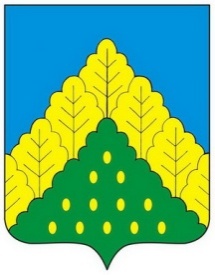 ЧĂВАШ РЕСПУБЛИКИНКОМСОМОЛЬСКИ РАЙОНĔНДЕПУТАТСЕН ПУХĂВĔЙЫШĂНУСОБРАНИЕ ДЕПУТАТОВКОМСОМОЛЬСКОГО РАЙОНАЧУВАШСКОЙ РЕСПУБЛИКИРЕШЕНИЕ